Reinhard der 1.Jahr der Königsehre: 1984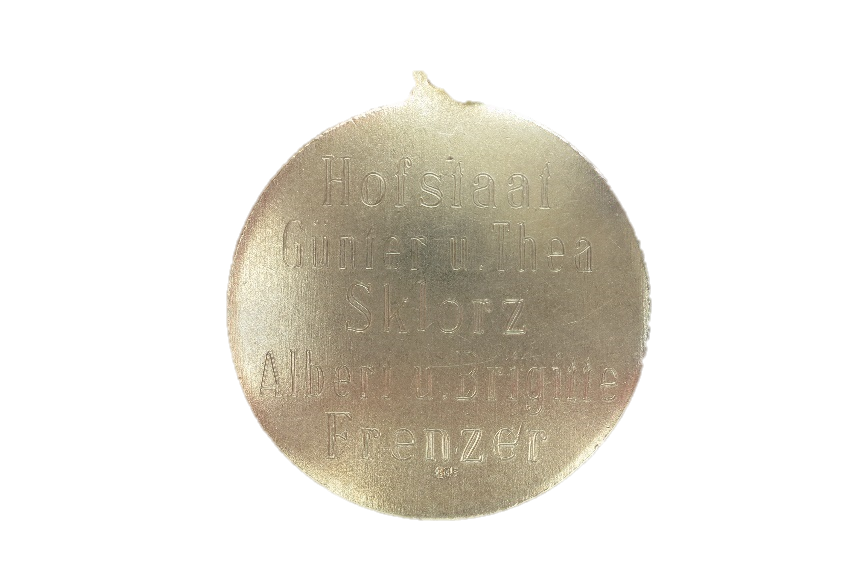 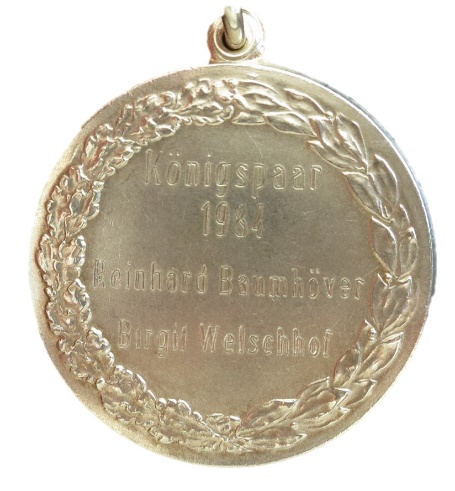 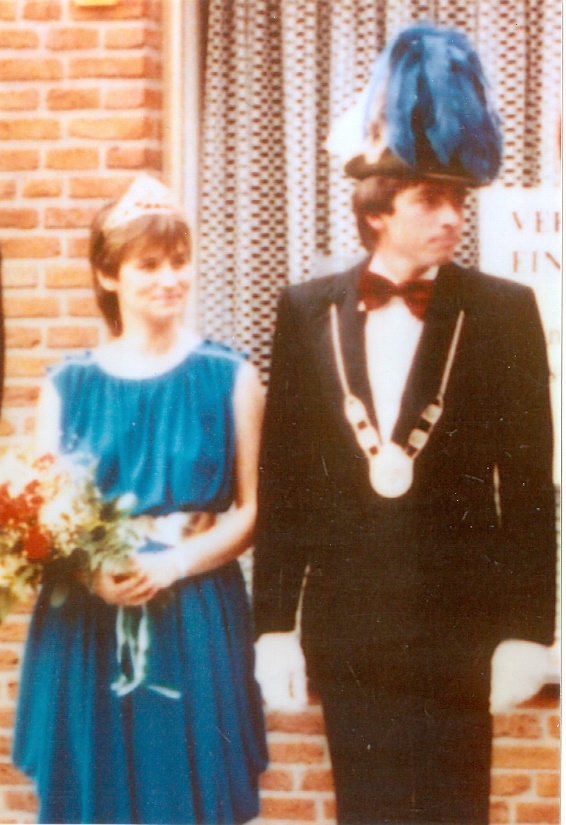 König: Reinhard Baumhöver  & Brigitte Welschhoff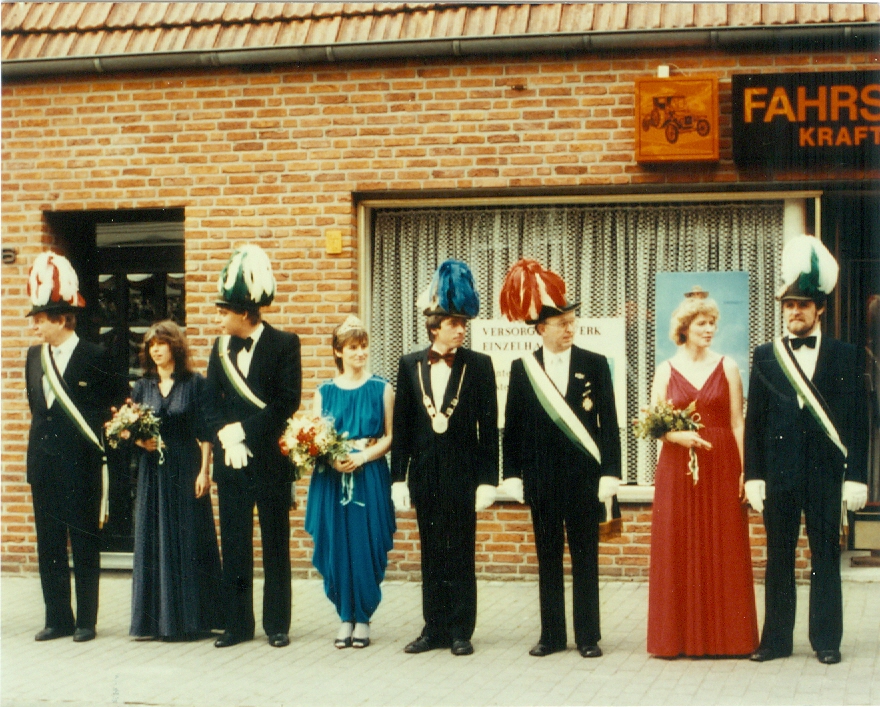 Hofstaat:Thea & Günter Sklorz, Albert u. Brigitte Frenzer, Ute David & Josef Welschhoff, Lieselotte & Wilhelm Baumhöfer